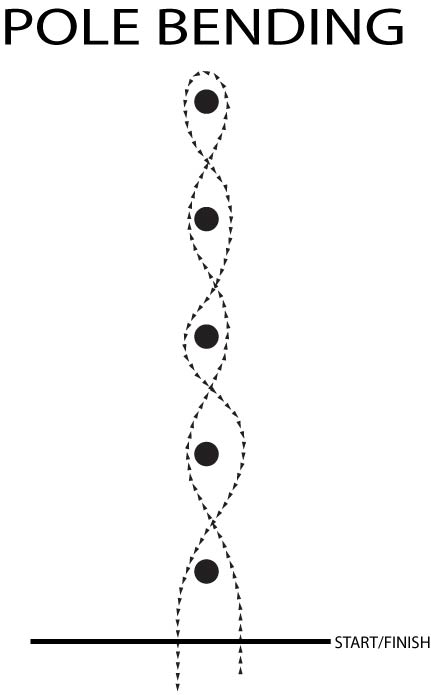 Distance between poles 6.4 mtDistance from start to first pole 6.4 mt